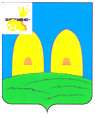 АДМИНИСТРАЦИЯГРЯЗЕНЯТСКОГО СЕЛЬСКОГО ПОСЕЛЕНИЯРОСЛАВЛЬСКОГО РАЙОНА СМОЛЕНСКОЙ ОБЛАСТИП О С Т А Н О В Л Е Н И Е15.12.2015года                                                               № 59«о присвоении жилому дому и земельному участкуего юридического адреса»  Присвоить жилому дому с кадастровым номером 67:15:2380101:206 и земельному участку с кадастровым номером 67:15:0050201:341 общей площадью  3874 кв.м, адрес: Смоленская область Рославльский район д.Галеевка-1, ул. Молодёжная  д.14, принадлежащий на праве собственности  Маслову Михаилу Георгиевичу.Глава муниципального образованияГрязенятского сельского поселенияРославльского района Смоленской области                        Г.И.Мамонтов.АДМИНИСТРАЦИЯГРЯЗЕНЯТСКОГО СЕЛЬСКОГО ПОСЕЛЕНИЯРОСЛАВЛЬСКОГО РАЙОНА СМОЛЕНСКОЙ ОБЛАСТИП О С Т А Н О В Л Е Н И Е«17»  июня   2014года                                                               № 25« О признании за земельным участком его юридического адреса»  Присвоить земельному участку с кадастровым номером 67:15:2380101:23 общей площадью  3100 кв.м, адрес: Смоленская область Рославльский район д.Галеевка-1  ул.Молодежная д.9, принадлежащий на праве собственности  Моисеенковой Галине ВикторовнеГлава муниципального образованияГрязенятского сельского поселенияРославльского района Смоленской области                        Г.И.Мамонтов.